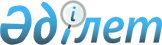 О внесении изменений в решение Атбасарского районного маслихата от 24 декабря 2018 года № 6С 26/2 "О районном бюджете на 2019-2021 годы"Решение Атбасарского районного маслихата Акмолинской области от 9 октября 2019 года № 6С 34/2. Зарегистрировано Департаментом юстиции Акмолинской области 14 октября 2019 года № 7419
      В соответствии с пунктом 1 статьи 109 Бюджетного кодекса Республики Казахстан от 4 декабря 2008 года, подпунктом 1) пункта 1 статьи 6 Закона Республики Казахстан от 23 января 2001 года "О местном государственном управлении и самоуправлении в Республике Казахстан", Атбасарский районный маслихат РЕШИЛ:
      1. Внести в решение Атбасарского районного маслихата "О районном бюджете на 2019-2021 годы" от 24 декабря 2018 года № 6С 26/2 (зарегистрировано в Реестре государственной регистрации нормативных правовых актов № 7017, опубликовано 10 января 2019 года в Эталонном контрольном банке нормативных правовых актов Республики Казахстан в электронном виде) следующие изменения:
      пункт 1 изложить в новой редакции:
      "1. Утвердить районный бюджет на 2019-2021 годы согласно приложениям 1, 2 и 3 соответственно, в том числе на 2019 год в следующих объемах:
      1) доходы – 7 502 621,7 тысяча тенге, в том числе:
      налоговые поступления – 1 324 550,4 тысяч тенге;
      неналоговые поступления – 15 742,6 тысячи тенге;
      поступления от продажи основного капитала – 56 386,0 тысяч тенге;
      поступления трансфертов – 6 105 942,7 тысячи тенге;
      2) затраты – 7 575 356,7 тысяч тенге;
      3) чистое бюджетное кредитование – -25 319,6 тысяч тенге:
      бюджетные кредиты – 11 363,0 тысячи тенге;
      погашение бюджетных кредитов – 36 682,6 тысячи тенге;
      4) сальдо по операциям с финансовыми активами – 0 тенге:
      приобретение финансовых активов – 0 тенге;
      поступления от продажи финансовых активов государства – 0 тенге;
      5) дефицит (профицит) бюджета – -47 415,4 тысяч тенге;
      6) финансирование дефицита (использование профицита) бюджета – 47 415,4 тысяч тенге:
      поступление займов – 11 363,0 тысячи тенге;
      погашение займов – 36 682,6 тысячи тенге;
      используемые остатки бюджетных средств – 72 735,0 тысяч тенге.";
      пункт 11 изложить в новой редакции:
      "11. Учесть, что в районном бюджете на 2019 год предусмотрено погашение основного долга по бюджетным кредитам, выделенным в 2010-2018 годах для реализации мер социальной поддержки специалистов в сумме 4 682,6 тысячи тенге.";
      приложения 1, 4, 7, 8 к указанному решению изложить в новой редакции согласно приложениям 1, 2, 3, 4 к настоящему решению.
      2. Настоящее решение вступает в силу со дня государственной регистрации в Департаменте юстиции Акмолинской области и вводится в действие с 1 января 2019 года.
      "СОГЛАСОВАНО" Районный бюджет на 2019 год Бюджетные программы сел и сельских округов на 2019 год Целевые трансферты и бюджетные кредиты
из республиканского бюджета на 2019 год Целевые трансферты из областного бюджета на 2019 год
					© 2012. РГП на ПХВ «Институт законодательства и правовой информации Республики Казахстан» Министерства юстиции Республики Казахстан
				
      Председатель сессии
районного маслихата

Аксеитова С.К.

      Секретарь Атбасарского
районного маслихата

Борумбаев Б.А.

      Аким Атбасарского района

А.А.Калжанов
Приложение 1 к решению
Атбасарского районного
маслихата от 9 октября
2019 года № 6С 34/2Приложение 1 к решению
Атбасарского районного
маслихата от 24 декабря
2018 года № 6С 26/2
Категория 
Категория 
Категория 
Категория 
Сумма,
тысячи тенге
Класс
Класс
Класс
Сумма,
тысячи тенге
Подкласс
Подкласс
Сумма,
тысячи тенге
Наименование
Сумма,
тысячи тенге
1
2
3
4
5
I. Доходы
7 502 621,7
1
Hалоговые поступления
1 324 550,4
01
Подоходный налог
11 464,0
2
Индивидуальный подоходный налог
11 464,0
03
Социальный налог
571 163,0
1
Социальный налог
571 163,0
04
Налоги на собственность
414 999,0
1
Налоги на имущество
370 003,0
3
Земельный налог
4 000,0
4
Налог на транспортные средства
37 596,0
5
Единый земельный налог
3 400,0
05
Внутренние налоги на товары, работы и услуги
105 048,7
2
Акцизы
8 000,0
3
Поступления за использование природных и других ресурсов
67 840,0
4
Сборы за ведение предпринимательской и профессиональной деятельности 
28 885,7
5
Налог на игорный бизнес
323,0
08
Обязательные платежи, взимаемые за совершение юридически значимых действий и (или) выдачу документов уполномоченными на то государственными органами или должностными лицами
221 875,7
1
Государственная пошлина
221 875,7
2
Неналоговые поступления
15 742,6
01
Доходы от государственной собственности
7 108,0
5
Доходы от аренды имущества, находящегося в государственной собственности
6 832,0
7
Вознаграждения по кредитам, выданным из государственного бюджета
22,0
9
Прочие доходы от государственной собственности
254,0
02
Поступления от реализации товаров (работ, услуг) государственными учреждениями, финансируемыми из государственного бюджета
5,0
1
Поступления от реализации товаров (работ, услуг) государственными учреждениями, финансируемыми из государственного бюджета
5,0
06
Прочие неналоговые поступления
8 629,6
1
Прочие неналоговые поступления
8 629,6
3
Поступление от продажи основного капитала
56 386,0
01
Продажа государственного имущества, закрепленного за государственными учреждениями
11 386,0
1
Продажа государственного имущества, закрепленного за государственными учреждениями
11 386,0
03
Продажа земли и нематериальных активов
45 000,0
1
Продажа земли 
45 000,0
4
Поступления трансфертов
6 105 942,7
01
Трансферты из нижестоящих органов государственного управления
174 579,0
3
Трансферты из бюджетов городов районного значения, сел, поселков, сельских округов
174 579,0
02
Трансферты из вышестоящих органов государственного управления
5 931 363,7
2
Трансферты из областного бюджета
5 931 363,7
Функциональная группа
Функциональная группа
Функциональная группа
Функциональная группа
Сумма
тысячи тенге
Администратор бюджетных программ
Администратор бюджетных программ
Администратор бюджетных программ
Сумма
тысячи тенге
Программа
Программа
Сумма
тысячи тенге
Наименование
Сумма
тысячи тенге
1
2
3
4
5
II. Затраты
7 575 356,7
01
Государственные услуги общего характера
638 889,9
01
112
Аппарат маслихата района (города областного значения)
19 392,5
01
112
001
Услуги по обеспечению деятельности маслихата района (города областного значения)
19 153,5
01
112
003
Капитальные расходы государственного органа
239,0
01
122
Аппарат акима района (города областного значения)
115 577,0
01
122
001
Услуги по обеспечению деятельности акима района (города областного значения)
109 227,0
01
122
003
Капитальные расходы государственного органа
6 350,0
01
123
Аппарат акима района в городе, города районного значения, поселка, села, сельского округа
140 132,4
01
123
001
Услуги по обеспечению деятельности акима района в городе, города районного значения, поселка, села, сельского округа
125 757,4
01
123
022
Капитальные расходы государственного органа
14 375,0
01
459
Отдел экономики и финансов района (города областного значения)
31 898,3
01
459
001
Услуги по реализации государственной политики в области формирования и развития экономической политики, государственного планирования, исполнения бюджета и управления коммунальной собственностью района (города областного значения)
28 787,8
01
459
003
Проведение оценки имущества в целях налогообложения
1 955,0
01
459
010
Приватизация, управление коммунальным имуществом, постприватизационная деятельность и регулирование споров, связанных с этим
555,5
01
459
015
Капитальные расходы государственного органа
300,0
01
459
113
Целевые текущие трансферты из местных бюджетов
300,0
01
492
Отдел жилищно-коммунального хозяйства, пассажирского транспорта, автомобильных дорог и жилищной инспекции района (города областного значения)
331 889,7
01
492
001
Услуги по реализации государственной политики на местном уровне в области жилищно-коммунального хозяйства, пассажирского транспорта, автомобильных дорог и жилищной инспекции
14 858,7
01
492
013
Капитальные расходы государственного органа
4 208,0
01
492
113
Целевые текущие трансферты из местных бюджетов
40 000,0
01
492
114
Целевые трансферты на развитие из местных бюджетов
272 823,0
02
Оборона
10 874,5
02
122
Аппарат акима района (города областного значения)
10 874,5
02
122
005
Мероприятия в рамках исполнения всеобщей воинской обязанности
5 245,0
02
122
006
Предупреждение и ликвидация чрезвычайных ситуаций масштаба района (города областного значения)
5 459,2
02
122
007
Мероприятия по профилактике и тушению степных пожаров районного (городского) масштаба, а также пожаров в населенных пунктах, в которых не созданы органы государственной противопожарной службы
170,3
03
Общественный порядок, безопасность, правовая, судебная, уголовно-исполнительная деятельность
800,0
03
492
Отдел жилищно-коммунального хозяйства, пассажирского транспорта, автомобильных дорог и жилищной инспекции района (города областного значения)
800,0
03
492
021
Обеспечение безопасности дорожного движения в населенных пунктах
800,0
04
Образование
3 363 588,7
04
464
Отдел образования района (города областного значения)
3 363 588,7
04
464
001
Услуги по реализации государственной политики на местном уровне в области образования 
10 085,0
04
464
003
Общеобразовательное обучение
2 677 071,3
04
464
005
Приобретение и доставка учебников, учебно-методических комплексов для государственных учреждений образования района (города областного значения)
63 285,4
04
464
006
Дополнительное образование для детей
118 747,3
04
464
009
Обеспечение деятельности организаций дошкольного воспитания и обучения
131 511,1
04
464
015
Ежемесячные выплаты денежных средств опекунам (попечителям) на содержание ребенка-сироты (детей-сирот), и ребенка (детей), оставшегося без попечения родителей
27 144,6
04
464
040
Реализация государственного образовательного заказа в дошкольных организациях образования
320 744,0
04
464
067
Капитальные расходы подведомственных государственных учреждений и организаций
15 000,0
06
Социальная помощь и социальное обеспечение
551 664,3
06
451
Отдел занятости и социальных программ района (города областного значения)
546 726,7
06
451
001
Услуги по реализации государственной политики на местном уровне в области обеспечения занятости и реализации социальных программ для населения
54 802,5
06
451
002
Программа занятости
85 112,8
06
451
005
Государственная адресная социальная помощь
258 413,0
06
451
006
Оказание жилищной помощи
222,7
06
451
007
Социальная помощь отдельным категориям нуждающихся граждан по решениям местных представительных органов
42 104,9
06
451
010
Материальное обеспечение детей-инвалидов, воспитывающихся и обучающихся на дому
1 214,5
06
451
014
Оказание социальной помощи нуждающимся гражданам на дому
25 709,2
06
451
017
Обеспечение нуждающихся инвалидов обязательными гигиеническими средствами и предоставление услуг специалистами жестового языка, индивидуальными помощниками в соответствии с индивидуальной программой реабилитации инвалида
9 169,0
06
451
011
Оплата услуг по зачислению, выплате и доставке пособий и других социальных выплат
1 386,3
06
451
023
Обеспечение деятельности центров занятости населения
33 120,8
06
451
050
Обеспечение прав и улучшение качества жизни инвалидов в Республике Казахстан
27 062,0
06
451
054
Размещение государственного социального заказа в неправительственных организациях
8 409,0
06
464
Отдел образования района (города областного значения)
4 937,6
06
464
030
Содержание ребенка (детей), переданного патронатным воспитателям
2 288,6
06
464
031
Государственная поддержка по содержанию детей-сирот и детей, оставшихся без попечения родителей, в детских домах семейного типа и приемных семьях
2 649,0
07
Жилищно-коммунальное хозяйство
2 421 090,7
07
123
Аппарат акима района в городе, города районного значения, поселка, села, сельского округа
1 500,0
07
123
009
Обеспечение санитарии населенных пунктов
1 500,0
07
467
Отдел строительства района (города областного значения)
1 690 930,5
07
467
003
Проектирование и (или) строительство, реконструкция жилья коммунального жилищного фонда
819 275,6
07
467
004
Проектирование, развитие и (или) обустройство инженерно-коммуникационной инфраструктуры
54 444,0
07
467
006
Развитие системы водоснабжения и водоотведения
100,0
07
467
058
Развитие системы водоснабжения и водоотведения в сельских населенных пунктах
809 860,9
07
098
Приобретение жилья коммунального жилищного фонда
7 250,0
07
492
Отдел жилищно-коммунального хозяйства, пассажирского транспорта, автомобильных дорог и жилищной инспекции района (города областного значения)
728 660,2
07
492
003
Организация сохранения государственного жилищного фонда
3 000,0
07
492
005
Снос аварийного и ветхого жилья
20 000,0
07
492
011
Обеспечение бесперебойного теплоснабжения малых городов
532 143,0
07
492
012
Функционирование системы водоснабжения и водоотведения
125 000,0
07
492
015
Освещение улиц в населенных пунктах
2 031,2
07
492
016
Обеспечение санитарии населенных пунктов
3 786,0
07
492
018
Благоустройство и озеленение населенных пунктов
2 200,0
07
492
028
Развитие коммунального хозяйства
39 500,0
07
492
029
Развитие системы водоснабжения и водоотведения
1 000,0
08
Культура, спорт, туризм и информационное пространство
232 304,2
08
455
Отдел культуры и развития языков района (города областного значения)
183 158,5
08
455
001
Услуги по реализации государственной политики на местном уровне в области развития языков и культуры
8 761,0
08
455
003
Поддержка культурно-досуговой работы
100 223,0
08
455
006
Функционирование районных (городских) библиотек
63 055,0
08
455
007
Развитие государственного языка и других языков народа Казахстана
7 153,0
08
455
032
Капитальные расходы подведомственных государственных учреждений и организаций
3 966,5
08
456
Отдел внутренней политики района (города областного значения)
28 182,4
08
456
001
Услуги по реализации государственной политики на местном уровне в области информации, укрепления государственности и формирования социального оптимизма граждан
9 142,0
08
456
002
Услуги по проведению государственной информационной политики
11 541,0
08
456
003
Реализация мероприятий в сфере молодежной политики
5 022,4
08
456
006
Капитальные расходы государственного органа
2 477,0
08
465
Отдел физической культуры и спорта района (города областного значения) 
20 963,3
08
465
001
Услуги по реализации государственной политики на местном уровне в сфере физической культуры и спорта
4 374,3
08
465
004
Капитальные расходы государственного органа
6 777,0
08
465
006
Проведение спортивных соревнований на районном (города областного значения) уровне
1 396,0
08
465
007
Подготовка и участие членов сборных команд района (города областного значения) по различным видам спорта на областных спортивных соревнованиях
8 416,0
10
Сельское, водное, лесное, рыбное хозяйство, особо охраняемые природные территории, охрана окружающей среды и животного мира, земельные отношения
103 278,0
10
459
Отдел экономики и финансов района (города областного значения)
4 412,0
10
459
099
Реализация мер по оказанию социальной поддержки специалистов
4 412,0
10
462
Отдел сельского хозяйства района (города областного значения)
12 624,0
10
462
001
Услуги по реализации государственной политики на местном уровне в сфере сельского хозяйства
12 624,0
10
463
Отдел земельных отношений района (города областного значения)
14 907,0
10
463
001
Услуги по реализации государственной политики в области регулирования земельных отношений на территории района (города областного значения)
13 707,0
10
463
006
Землеустройство, проводимое при установлении границ районов, городов областного значения, районного значения, сельских округов, поселков, сел
1 200,0
10
473
Отдел ветеринарии района (города областного значения)
71 335,0
10
473
001
Услуги по реализации государственной политики на местном уровне в сфере ветеринарии
12 700,0
10
473
007
Организация отлова и уничтожения бродячих собак и кошек
1 000,0
10
473
047
Возмещение владельцам стоимости обезвреженных (обеззараженных) и переработанных без изъятия животных, продукции и сырья животного происхождения, представляющих опасность для здоровья животных и человека
2 500,0
10
473
011
Проведение противоэпизоотических мероприятий
55 135,0
11
Промышленность, архитектурная, градостроительная и строительная деятельность
27 623,0
11
467
Отдел строительства района (города областного значения)
20 333,5
11
467
001
Услуги по реализации государственной политики на местном уровне в области строительства
16 358,5
11
467
017
Капитальные расходы государственного органа 
3 975,0
11
468
Отдел архитектуры и градостроительства района (города областного значения) 
7 289,5
11
468
001
Услуги по реализации государственной политики в области архитектуры и градостроительства на местном уровне
6 082,0
11
468
003
Разработка схем градостроительного развития территории района и генеральных планов населенных пунктов
1 207,5
12
Транспорт и коммуникации
13 872,8
12
492
Отдел жилищно-коммунального хозяйства, пассажирского транспорта, автомобильных дорог и жилищной инспекции района (города областного значения)
13 872,8
12
492
020
Развитие транспортной инфраструктуры
4 000,0
12
492
023
Обеспечение функционирования автомобильных дорог
9 872,8
13
Прочие
12 246,4
13
459
Отдел экономики и финансов района (города областного значения)
3 948,0
13
459
026
Целевые текущие трансферты бюджетам города районного значения, села, поселка, сельского округа на повышение заработной платы отдельных категорий гражданских служащих, работников организаций, содержащихся за счҰт средств государственного бюджета, работников казҰнных предприятий
829,0
13
459
066
Целевые текущие трансферты бюджетам города районного значения, села, поселка, сельского округа на повышение заработной платы отдельных категорий административных государственных служащих
3 119,0
13
469
Отдел предпринимательства района (города областного значения)
8 298,4
13
469
001
Услуги по реализации государственной политики на местном уровне в области развития предпринимательства
8 298,4
14
Обслуживание долга
22,0
14
459
Отдел экономики и финансов района (города областного значения)
22,0
14
459
021
Обслуживание долга местных исполнительных органов по выплате вознаграждений и иных платежей по займам из областного бюджета
22,0
15
 Трансферты
199 102,2
15
459
Отдел экономики и финансов района (города областного значения)
199 102,2
15
459
006
Возврат неиспользованных (недоиспользованных) целевых трансфертов
11 779,6
15
459
024
Целевые текущие трансферты из нижестоящего бюджета на компенсацию потерь вышестоящего бюджета в связи с изменением законодательства
153 147,0
15
459
038
Субвенции
5 578,0
15
459
051
Трансферты органам местного самоуправления
28 597,6
Функциональная группа
Функциональная группа
Функциональная группа
Функциональная группа
Сумма,
тысячи тенге
Администратор бюджетных программ
Администратор бюджетных программ
Администратор бюджетных программ
Сумма,
тысячи тенге
Программа
Программа
Сумма,
тысячи тенге
Наименование
Сумма,
тысячи тенге
1
2
3
4
5
III. Чистое бюджетное кредитование
-25 319,6
Бюджетные кредиты
11 363,0
10
Сельское, водное, лесное, рыбное хозяйство, особо охраняемые природные территории, охрана окружающей среды и животного мира, земельные отношения
11 363,0
10
459
Отдел экономики и финансов района (города областного значения)
11 363,0
10
459
018
Бюджетные кредиты для реализации мер социальной поддержки специалистов
11 363,0
Категория 
Категория 
Категория 
Категория 
Сумма,
тысячи тенге
Класс
Класс
Класс
Сумма,
тысячи тенге
Подкласс
Подкласс
Сумма,
тысячи тенге
Наименование
Сумма,
тысячи тенге
1
2
3
4
5
Погашение бюджетных кредитов
36 682,6
5
Погашение бюджетных кредитов
36 682,6
5
01
Погашение бюджетных кредитов
36 682,6
5
01
1
Погашение бюджетных кредитов, выданных из государственного бюджета
36 682,6
Функциональная группа
Функциональная группа
Функциональная группа
Функциональная группа
Сумма,
тысячи тенге
Администратор бюджетных

программ
Администратор бюджетных

программ
Администратор бюджетных

программ
Сумма,
тысячи тенге
Программа
Программа
Сумма,
тысячи тенге
Наименование
Сумма,
тысячи тенге
1
2
3
4
5
IV. Сальдо по операциям с финансовыми активами 
0
Приобретение финансовых активов
0
Категория 
Категория 
Категория 
Категория 
Сумма,
тысячи тенге
Класс
Класс
Класс
Сумма,
тысячи тенге
Подкласс
Подкласс
Сумма,
тысячи тенге
Наименование
Сумма,
тысячи тенге
1
2
3
4
5
Поступления от продажи финансовых активов государства
0
V. Дефицит (профицит) бюджета 
-47 415,4
VI. Финансирование дефицита (использование профицита) бюджета 
47 415,4
Категория 
Категория 
Категория 
Категория 
Сумма,
тысячи тенге
Класс
Класс
Класс
Сумма,
тысячи тенге
Подкласс
Подкласс
Сумма,
тысячи тенге
Наименование
Сумма,
тысячи тенге
1
2
3
4
5
Поступление займов
11 363,0
7
Поступление займов
11 363,0
7
01
Внутренние государственные займы
11 363,0
7
01
2
Договоры займа
11 363,0
Функциональная группа
Функциональная группа
Функциональная группа
Функциональная группа
Сумма,
тысячи тенге
Администратор бюджетных программ
Администратор бюджетных программ
Администратор бюджетных программ
Сумма,
тысячи тенге
Программа
Программа
Сумма,
тысячи тенге
Наименование
Сумма,
тысячи тенге
1
2
3
4
5
Погашение займов
36 682,6
16
Погашение займов
36 682,6
16
459
Отдел экономики и финансов района (города областного значения)
36 682,6
16
459
005
Погашение долга местного исполнительного органа перед вышестоящим бюджетом
36 682,6
Категория
Категория
Категория
Категория
Сумма,
тысячи тенге
Класс
Класс
Класс
Сумма,
тысячи тенге
Подкласс
Подкласс
Сумма,
тысячи тенге
Наименование
Сумма,
тысячи тенге
1
2
3
4
5
Используемые остатки бюджетных средств
72 735,0
8
Используемые остатки бюджетных средств
72 735,0
8
01
Остатки бюджетных средств
72 735,0
8
01
1
Свободные остатки бюджетных средств
72 735,0Приложение 2 к решению
Атбасарского районного
маслихата от 9 октября
2019 года № 6С 34/2Приложение 4 к решению
Атбасарского районного
маслихата от 24 декабря
2018 года № 6С 26/2
Функциональная группа
Функциональная группа
Функциональная группа
Функциональная группа
Сумма,
тысячи тенге
Администратор бюджетных программ
Администратор бюджетных программ
Администратор бюджетных программ
Сумма,
тысячи тенге
Программа
Программа
Сумма,
тысячи тенге
Наименование
Сумма,
тысячи тенге
1
2
3
4
5
Всего
141 632,4
01
Государственные услуги общего характера
140 132,4
01
123
Аппарат акима села Борисовка Атбасарского района
7 403,0
01
123
001
Услуги по обеспечению деятельности акима района в городе, города районного значения, поселка, села, сельского округа
7 403,0
01
123
Аппарат акима села Есенгельды Атбасарского района
7 801,8
01
123
001
Услуги по обеспечению деятельности акима района в городе, города районного значения, поселка, села, сельского округа
7 801,8
01
123
Аппарат акима Макеевского сельского округа Атбасарского района
8 628,0
01
123
001
Услуги по обеспечению деятельности акима района в городе, города районного значения, поселка, села, сельского округа
8 628,0
01
123
Аппарат акима сельского округа Бастау Атбасарского района
12 048,3
01
123
001
Услуги по обеспечению деятельности акима района в городе, города районного значения, поселка, села, сельского округа
8 723,3
01
123
022
Капитальные расходы государственного органа
3 325,0
01
123
Аппарат акима села Новосельское Атбасарского района
9 905,0
01
123
001
Услуги по обеспечению деятельности акима района в городе, города районного значения, поселка, села, сельского округа
9 905,0
01
123
Аппарат акима сельского округа Акана Курманова Атбасарского района
9 069,0
01
123
001
Услуги по обеспечению деятельности акима района в городе, города районного значения, поселка, села, сельского округа
9 069,0
01
123
Аппарат акима Покровского сельского округа Атбасарского района
12 572,4
01
123
001
Услуги по обеспечению деятельности акима района в городе, города районного значения, поселка, села, сельского округа
9 247,4
01
123
022
Капитальные расходы государственного органа
3 325,0
01
123
Аппарат акима Полтавского сельского округа Атбасарского района
8 639,1
01
123
001
Услуги по обеспечению деятельности акима района в городе, города районного значения, поселка, села, сельского округа
8 639,1
01
123
Аппарат акима села Сепе Атбасарского района
9 027,0
01
123
001
Услуги по обеспечению деятельности акима района в городе, города районного значения, поселка, села, сельского округа
9 027,0
01
123
Аппарат акима Сергеевского сельского округа Атбасарского района
10 658,0
01
123
001
Услуги по обеспечению деятельности акима района в городе, города районного значения, поселка, села, сельского округа
10 658,0
01
123
Аппарат акима села Сочинское Атбасарского района
9 222,0
01
123
001
Услуги по обеспечению деятельности акима района в городе, города районного значения, поселка, села, сельского округа
9 222,0
01
123
Аппарат акима Тельманского сельского округа Атбасарского района
9 197,0
01
123
001
Услуги по обеспечению деятельности акима района в городе, города районного значения, поселка, села, сельского округа
9 197,0
01
123
Аппарат акима Шункыркольского сельского округа Атбасарского района
12 973,5
01
123
001
Услуги по обеспечению деятельности акима района в городе, города районного значения, поселка, села, сельского округа
9 138,5
01
123
022
Капитальные расходы государственного органа
3 835,0
01
123
Аппарат акима Ярославского сельского округа Атбасарского района
12 988,3
01
123
001
Услуги по обеспечению деятельности акима района в городе, города районного значения, поселка, села, сельского округа
9 098,3
01
123
022
Капитальные расходы государственного органа
3 890,0
07
Жилищно-коммунальное хозяйство
1 500,0
07
123
Аппарат акима Покровского сельского округа Атбасарского района
1 500,0
07
123
009
Обеспечение санитарии населенных пунктов
1 500,0Приложение 3 к решению
Атбасарского районного
маслихата от 9 октября
2019 года № 6С 34/2Приложение 7 к решению
Атбасарского районного
маслихата от 24 декабря
2018 года № 6С 26/2
Наименование
Сумма,
тысячи тенге
Целевые трансферты на развитие
1 384 754,0
Строительство четырнадцати сорокапятиквартирных жилых домов (позиции 1-14) в микрорайоне № 1 города Атбасар (привязка) (позиции 2-3), строительство жилья для социально уязвимых слоев населения
366 380,0
Строительство четырнадцати сорокапятиквартирных жилых домов (позиции 1-14) в микрорайоне № 1 города Атбасар (привязка) (позиции 2-3), на строительство жилья для малообеспеченных многодетных семей
292 152,0
Строительство водопроводных сетей в селе Покровка 
54 067,0
Строительство сетей водоснабжения в селе Сепе 
286 014,0
Реконструкция водопроводных сетей и сооружений в селе Шуйское
386 141,0
Целевые текущие трансферты
1 139 267,5
На увеличение оплаты труда учителей и педагогов-психологов организаций начального, основного и общего среднего образования 
301 950,0
На внедрение консультантов по социальной работе и ассистентов в центрах занятости населения
9 057,0
На увеличение норм обеспечения инвалидов обязательными гигиеническими средствами
17 440,0
На расширение Перечня технических вспомогательных (компенсаторных) средств
6 322,0
На развитие рынка труда, в том числе:
50 391,8
на частичное субсидирование заработной платы и молодежную практику
30 014,5
на оказание мер государственной поддержки лицам, добровольно переселяющимся гражданам в регионы, определенные Правительством Республики Казахстан и работодателям оказывающим содействие в переселении
177,3
на предоставление государственных грантов на реализацию новых бизнес-идей, в том числе молодежь категории NEET, члены малообеспеченных многодетных семей, малообеспеченные трудоспособные инвалиды
17 675,0
на предоставление государственных грантов на реализацию новых бизнес-идей для молодежи, членам малообеспеченных и многодетных семей, трудоспособным инвалидам, в том числе:
2 525,0
за счет целевого трансферта из Национального фонда Республики Казахстан
2 525,0
На размещение государственного социального заказа в неправительственных организациях
8 409,0
На выплату государственной адресной социальной помощи, в том числе:
232 753,0
за счет целевого трансферта из Национального фонда Республики Казахстан
63 622,0
На повышение заработной платы отдельных категорий гражданских служащих, работников организаций, содержащихся за счет средств государственного бюджета, работников казенных предприятий
473 783,7
На повышение заработной платы отдельных категорий административных государственных служащих 
31 911,0
Приобретение жилья коммунального жилищного фонда для малообеспеченных многодетных семей
7 250,0
Бюджетные кредиты
Для реализации мер социальной поддержки специалистов
11 363,0Приложение 4 к решению
Атбасарского районного
маслихата от 9 октября 2019
года № 6С 34/2Приложение 8 к решению
Атбасарского районного
маслихата от 24 декабря 2018
года № 6С 26/2
Наименование
Сумма,
тысячи тенге
Целевые трансферты на развитие
538 876,5
Строительство четырнадцати сорокапятиквартирных жилых домов (позиции 1-14) в микрорайоне № 1 города Атбасар (привязка) (позиция 2)
36 900,0
Строительство четырнадцати сорокапятиквартирных жилых домов (позиции 1-14) в микрорайоне № 1 города Атбасар (привязка) (позиция 3)
36 500,0
Строительство наружных инженерных сетей и обустройство к четырнадцати сорокапятиквартирным жилым домам в микрорайоне № 1 города Атбасар
22 509,0
Разработка проектно-сметной документации с прохождением комплексной вневедомственной экспертизы на строительство пяти стоквартирных жилых домов города Атбасар
27 000,0
Разработка проектно-сметной документации с прохождением комплексной вневедомственной экспертизы на строительство наружных сетей и обустройство к пяти стоквартирным жилым домам (наружные сети водоснабжения и водоотведения, сети теплоснабжения, связи) города Атбасар
14 185,0
Разработка проектно-сметной документации с прохождением комплексной вневедомственной экспертизы на строительство наружных сетей и обустройство к пяти стоквартирным жилым домам (наружные сети электроснабжения) города Атбасар
1 432,0
Разработка проектно-сметной документации с прохождением комплексной вневедомственной экспертизы на строительство наружных сетей и обустройство к пяти стоквартирным жилым домам (обустройство, уличное освещение) города Атбасар
3 888,6
Строительство сетей водоснабжения в селе Сепе 
45 112,7
Реконструкция водопроводных сетей и сооружений в селе Шуйское 
38 526,2
Реконструкция автомобильной дороги в городе Атбасар 
272 823,0
Разработка проектно-сметной документации с прохождением комплексной вневедомственной экспертизы, строительство очистных сооружений в городе Атбасар 
1 000,0
Разработка проектно-сметной документации с прохождением комплексной вневедомственной экспертизы, реконструкция теплосетей к пяти стоквартирным жилым домам в городе Атбасар 
1 000,0
Разработка проектно-сметной документации с прохождением комплексной вневедомственной экспертизы, реконструкция центральной котельной со строительством тепловых сетей к пяти стоквартирным жилым домам в городе Атбасар
1 000,0
Разработка проектно-сметной документации с прохождением комплексной вневедомственной экспертизы, строительство блок-модульной котельной в городе Атбасар
5 000,0
Разработка проектно-сметной документации на строительство внутриквартальных дорог к пяти стоквартирным жилым домам (2 километр) в городе Атбасар
2 000,0
Реконструкция мостового перехода над железнодорожной магистралью в городе Атбасар
30 000,0
Целевые текущие трансферты
631 440,7
На открытие IT-классов в школах
5 716,0
На размещение государственного социального заказа на развитие служб "Инватакси"
3 300,0
На реализацию краткосрочного профессионального обучения
11 504,0
На обеспечение горячим питанием учащихся школ из малообеспеченных семей
22 441,0
На обеспечение школьной формой и канцелярскими товарами учащихся школ из малообеспеченных семей
17 360,0
На приобретение и доставку учебников для школ
16 285,4
На внедрение Программы "Формирование здоровья и жизненных навыков и превенции суицида среди несовершеннолетних"
2 666,0
На субсидии по возмещению расходов по найму (аренде) жилья для переселенцев и оралманов
909,0
На развитие рынка труда, в том числе:
840,0
на трудоустройство через частные агентства занятости
840,0
На выплату единовременной материальной помощи к 30-летию вывода Советских войск из Афганистана
6 868,0
На оказание единовременной социальной помощи многодетным семьям по заявлению при наступлении трудной жизненной ситуации, доход которых не превышает величину прожиточного минимума
4 772,3
На обеспечение льготного проезда многодетных матерей и детей из многодетных семей
4 510,0
На проведение противоэпизоотических мероприятий
55 135,0
На возмещение стоимости сельскохозяйственных животных (крупного и мелкого рогатого скота) больных бруцеллезом направляемых на санитарный убой
2 500,0
На завершение отопительного сезона теплоснабжающим предприятиям
63 000,0
На подготовку к отопительному сезону теплоснабжающим предприятиям
200 000,0
Снос аварийного и ветхого жилья в городе Атбасар
20 000,0
На разработку проекта детальной планировки под строительство блок-модульной котельной в городе Атбасар
1 207,5
На внедрение единой информационной площадки учета исполнения бюджета
300,0
Текущий ремонт водопровода города Атбасар
100 000,0
Текущий ремонт средней школы в селе Акана Курманова
27 020,0
Текущий ремонт средней школы в селе Борисовка
10 946,5
На выплату государственной адресной социальной помощи 
24 160,0
Ремонт дорог города Атбасар
30 000,0